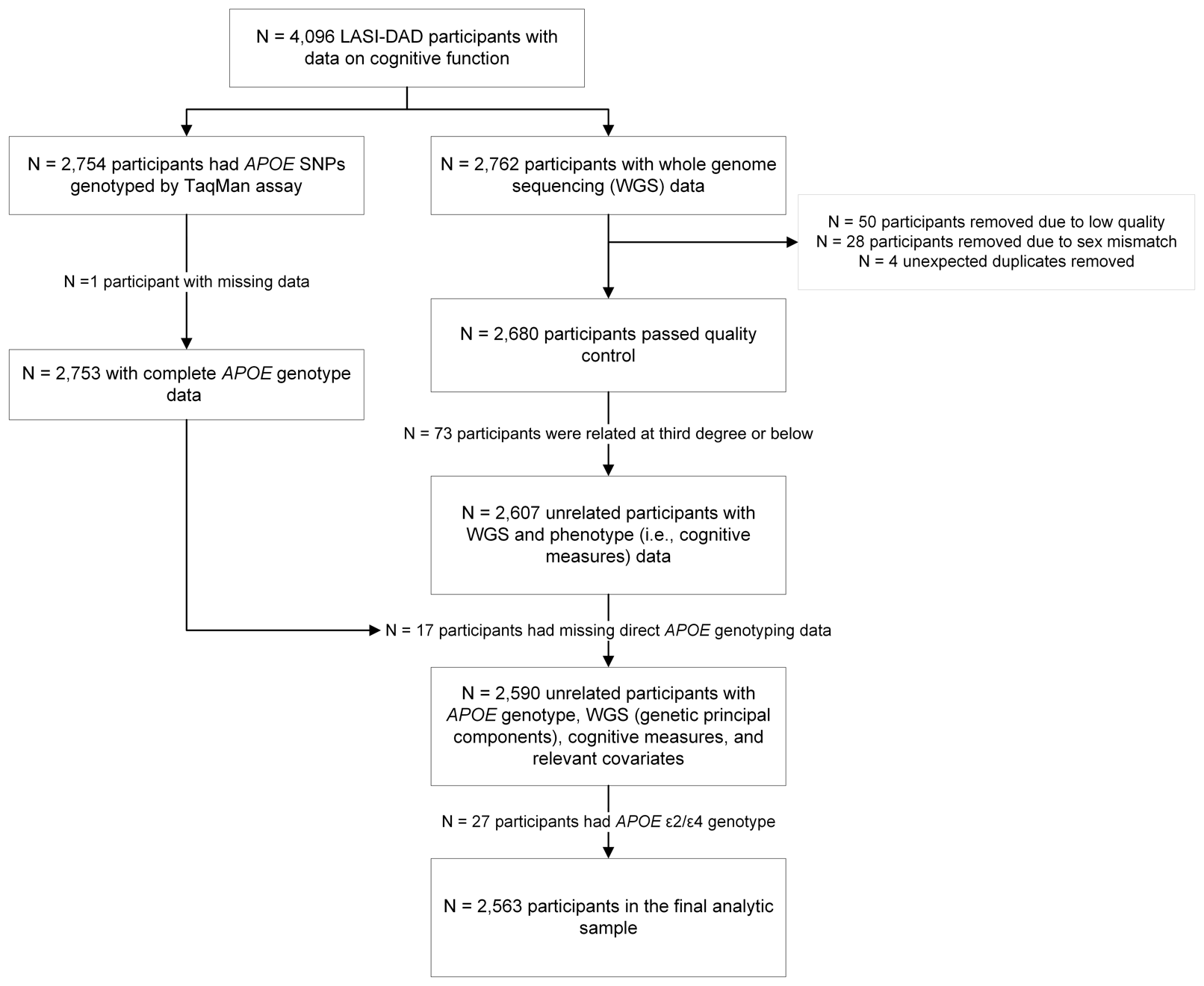 Supplementary Figure 1. Study flow chart.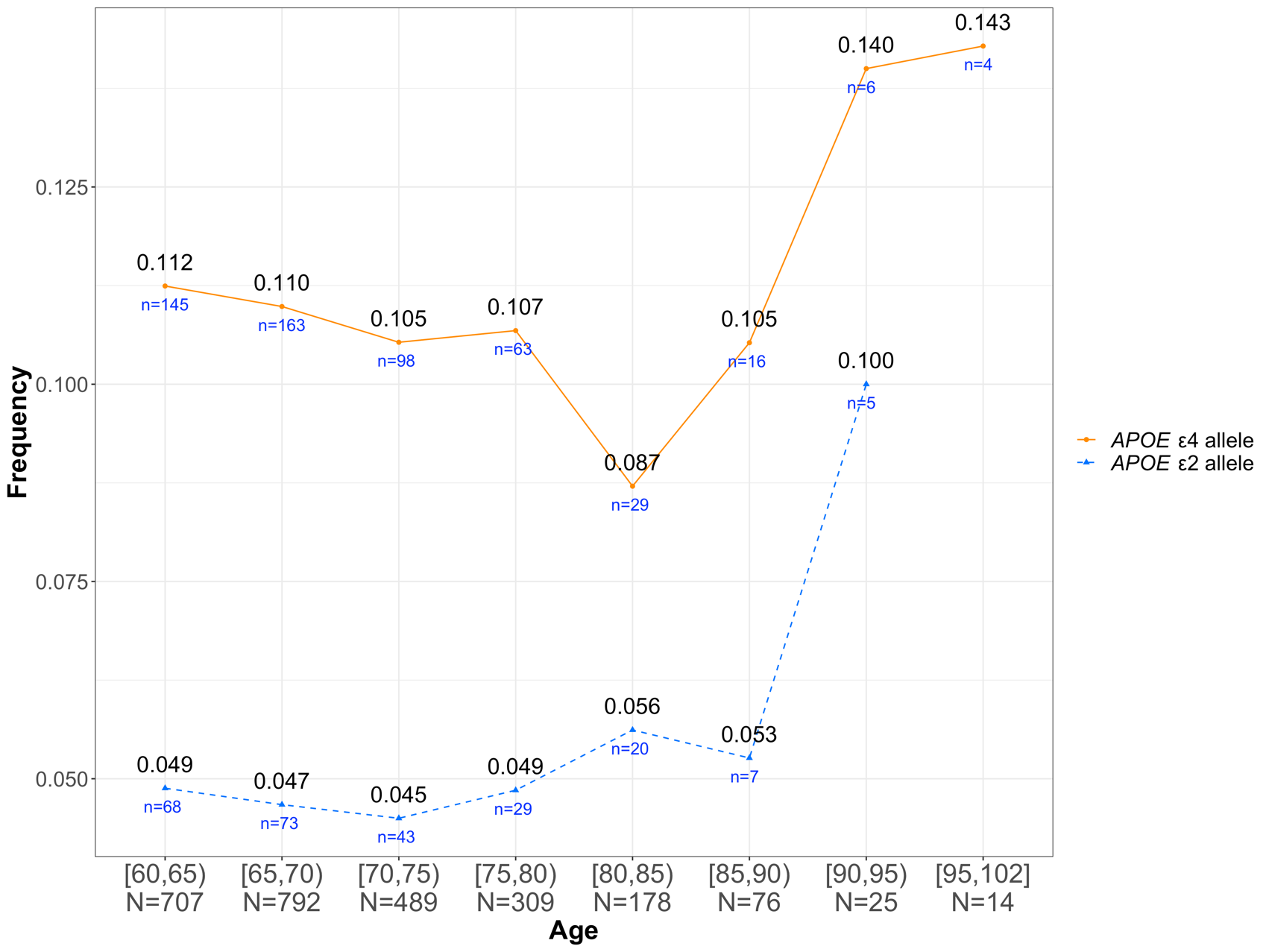 Supplementary Figure 2. Allele frequency of APOE ε2 and ε4 by 5-year age group. APOE ε4 frequencies are indicated by orange dots and connected by solid orange lines, while APOE ε2 frequencies are indicated with blue triangles and connected by dashed blue lines. The numbers under each curve represent the number of participants carrying the respective allele within each age group. Supplementary Table 1. Allele frequencies of APOE ε2, ε3, and ε4 in the full study sample, and by 5-year age group ranging from 60 years to 85 years.Abbreviations: APOE = apolipoprotein E; LASI-DAD = Diagnostic Assessment of Dementia for the Longitudinal Aging Study of India; HMSE = Hindi Mental State Examination.*Individuals with the APOE ε2/ε4 genotype were not included. † p-value calculated from chi-square test across the 5-year age groups.‡ p-value calculated from chi-square test for equality of proportions among the 5-year age groups. Supplementary Table 2. Correlation among cognitive domain scores in LASI-DAD.Abbreviations: LASI-DAD, Longitudinal Aging Study in India-Diagnostic Assessment of Dementia; HMSE = Hindi Mental State Examination.Supplementary Table 3. Associations of APOE ε4 and sociodemographic characteristics with cognitive measures (Model 1).Abbreviations: APOE = apolipoprotein E; PC = principal component; HMSE = Hindi Mental State Examination.Supplementary Table 4. Associations of APOE ε4 and sociodemographic characteristics with cognitive measures (Model 2).Abbreviations: APOE = apolipoprotein E; PC = principal component; HMSE = Hindi Mental State Examination.Supplementary Table 5. Two-way interaction between APOE ε4 carrier and educational level on cognitive measures.Abbreviations: APOE = apolipoprotein E; LASI-DAD = Diagnostic Assessment of Dementia for the Longitudinal Aging Study of India; HMSE = Hindi Mental State Examination.Model 1 adjusted for age, sex (male), state of residence, top 10 genetic PCs, education (upper secondary or vocational training and tertiary education), APOE ε4 × upper secondary or vocational training education, and APOE ε4 × upper secondary or tertiary education. Model 2 adjusted for age, sex (male), state of residence, top 10 genetic PCs, education (upper secondary or vocational training and tertiary education), literacy, urban/rural residence, caste, quintiles of per capita household consumption, APOE ε4 × upper secondary or vocational training education, and APOE ε4 × upper secondary or tertiary education. Beta coefficient and p-value in bold indicates statistically significant association at p<0.05. Asterisks (*) indicates significant APOE ε4 by education interaction terms. Supplementary Table 6. Associations between APOE ε4 carrier and cognitive measures stratified by education level.Abbreviations: APOE = apolipoprotein E; LASI-DAD = Diagnostic Assessment of Dementia for the Longitudinal Aging Study of India; HMSE = Hindi Mental State Examination.Model 1 adjusted for age, sex (male), state of residence, top 10 genetic PCs.Model 2 adjusted for age, sex (male), state of residence, top 10 genetic PCs, literacy, urban/rural residence, caste, and quintiles of per capita household consumption.Beta coefficient and p-value in bold indicates statistically significant association at p<0.05.Supplementary Table 7. Two-way interaction between APOE ε4 carrier and dichotomous education level on cognitive measures.Abbreviations: APOE = apolipoprotein E; LASI-DAD = Diagnostic Assessment of Dementia for the Longitudinal Aging Study of India; HMSE = Hindi Mental State Examination.Model 1 adjusted for age, sex (male), state of residence, top 10 genetic PCs, education (> 0 years of education), and APOE ε4 × > 0 years of education.Model 2 adjusted for age, sex (male), state of residence, top 10 genetic PCs, education (> 0 years of education), literacy, urban/rural residence, caste, quintiles of per capita household consumption, and APOE ε4 × > 0 years of education.Beta coefficient and p-value in bold indicates statistically significant association at p<0.05. Supplementary Table 8. Associations between APOE ε4 carrier and cognitive measures stratified by education (dichotomized at having received some formal schooling).Abbreviations: APOE = apolipoprotein E; LASI-DAD = Diagnostic Assessment of Dementia for the Longitudinal Aging Study of India; HMSE = Hindi Mental State Examination.Model 1 adjusted for age, sex (male), state of residence, top 10 genetic PCs.Model 2 adjusted for age, sex (male), state of residence, top 10 genetic PCs, literacy, urban/rural residence, caste, and quintiles of per capita household consumption.Beta coefficient and p-value in bold indicates statistically significant association at p<0.05.Supplementary Table 9. Main effects of APOE genotypes on cognitive measures in LASI-DADAbbreviations: APOE = apolipoprotein E; LASI-DAD = Diagnostic Assessment of Dementia for the Longitudinal Aging Study of India; HMSE = Hindi Mental State Examination; ref = referent.Model 1 adjusted for age, sex (male), state of residence, and top 10 genetic PCs.Model 2 adjusted for age, sex (male), state of residence, top 10 genetic PCs, education (upper secondary or vocational training and tertiary education), literacy, urban/rural residence, caste, and quintiles of per capita household consumption.Supplementary Table 10. Two-way interaction between APOE genotypes and median age on cognitive measuresAbbreviations: APOE = apolipoprotein E; LASI-DAD = Diagnostic Assessment of Dementia for the Longitudinal Aging Study of India; HMSE = Hindi Mental State Examination; ref = referent.Model 1 adjusted for age (age  68), sex (male), state of residence, top 10 genetic PCs, and APOE × Age > 68.Model 2 adjusted for age (age  68), sex (male), state of residence, top 10 genetic PCs, education (upper secondary or vocational training and tertiary education), literacy, urban/rural residence, caste, quintiles of per capita household consumption, and APOE × Age > 68.Beta coefficient and p-value in bold indicates statistically significant association at p<0.05.Asterisk (*) denotes cognitive measures for which a statistically significant interaction term was observed.  Supplementary Table 11. Associations between APOE ε4 genotypes and cognitive measures stratified by median age.Abbreviations: APOE = apolipoprotein E; HMSE = Hindi Mental State Examination; ref = referent.Model 1 adjusted for sex, state of residence, and top 10 genetic PCs.Model 2 adjusted for sex, state of residence, top 10 genetic PCs, education (upper secondary or vocational training and tertiary education), literacy, urban/rural residence, caste, and quintiles of per capita household consumption.Beta coefficient and p-value in bold indicates statistically significant association at p<0.05.Asterisk (*) denotes cognitive measures for which a statistically significant interaction term was observed.  Supplementary Table 12. Two-way interaction between APOE genotypes and sex on cognitive measures.Abbreviations: APOE = apolipoprotein E; LASI-DAD = Diagnostic Assessment of Dementia for the Longitudinal Aging Study of India; HMSE = Hindi Mental State Examination; ref = referent.Model 1 adjusted for age, sex (male), state of residence, top 10 genetic PCs, and APOE × Male.Model 2 adjusted for age, sex (male), state of residence, top 10 genetic PCs, education (upper secondary or vocational training and tertiary education), literacy, urban/rural residence, caste, quintiles of per capita household consumption, and APOE × Male.Beta coefficient and p-value in bold indicates statistically significant association at p<0.05.Asterisk (*) denotes cognitive measures for which a statistically significant interaction term was observed.  Supplementary Table 13. Associations between APOE ε4 genotypes and cognitive measures stratified by sex.Abbreviations: APOE = apolipoprotein E; HMSE = Hindi Mental State Examination; ref = referent.Model 1 adjusted for age, state of residence, and top 10 genetic PCs.Model 2 adjusted for age, state of residence, top 10 genetic PCs, education (upper secondary or vocational training and tertiary education), literacy, urban/rural residence, caste, and quintiles of per capita household consumption.Beta coefficient and p-value in bold indicates statistically significant association at p<0.05.Asterisk (*) denotes cognitive measures for which a statistically significant interaction term was observed.  Supplementary Table 14. Two-way interaction between APOE genotypes and dichotomized educational level on cognitive measures.Abbreviations: APOE = apolipoprotein E; LASI-DAD = Diagnostic Assessment of Dementia for the Longitudinal Aging Study of India; HMSE = Hindi Mental State Examination; ref = referent.Model 1 adjusted for age, sex (male), state of residence, top 10 genetic PCs, education (> 0 years of education), and APOE × > 0 years of education.Model 2 adjusted for age, sex (male), state of residence, top 10 genetic PCs, education (> 0 years of education), literacy, urban/rural residence, caste, quintiles of per capita household consumption, and APOE × > 0 years of education.Beta coefficient and p-value in bold indicates statistically significant association at p<0.05. Supplementary Table 15. Associations between APOE genotype and cognitive measures stratified by education level (dichotomized at having received some formal schooling).Abbreviations: APOE = apolipoprotein E; LASI-DAD = Diagnostic Assessment of Dementia for the Longitudinal Aging Study of India; HMSE = Hindi Mental State Examination; ref = referent.Model 1 adjusted for age, sex (male), state of residence, top 10 genetic PCs.Model 2 adjusted for age, sex (male), state of residence, top 10 genetic PCs, literacy, urban/rural residence, caste, and quintiles of per capita household consumption.Beta coefficient and p-value in bold indicates statistically significant association at p<0.05.Total sample
(N = 2,590)[60,65)
(n = 707)[65,70)
(n = 792)[70,75)
(n =489)[75,80)
(n = 309)[80,85)
(n = 178)85
(n = 115)P valueAllele frequenciesAllele frequenciesAllele frequenciesAllele frequenciesAllele frequenciesAllele frequenciesAllele frequenciesAllele frequenciesε20.0480.0490.0470.0450.0490.0560.0570.950‡ε30.8440.8390.8430.8500.8450.8570.8260.909‡ε40.1080.1120.1100.1050.1070.0870.1170.813‡APOE genotype (n, %)APOE genotype (n, %)APOE genotype (n, %)APOE genotype (n, %)APOE genotype (n, %)APOE genotype (n, %)APOE genotype (n, %)APOE genotype (n, %)0.904†ε2/ε25 (0.2%)1 (0.1%)1 (0.1%)1 (0.2%)1 (0.3%)01 (0.9%)ε2/ε3213 (8.2%)57 (8.1%)63 (8.0%)41 (8.4%)23 (7.4%)19 (10.7%)10 (8.7%)ε2/ε427 (1.0%)10 (1.4%)9 (1.1%)1 (0.2%)5 (1.6%)1 (0.6%)1 (0.9%)ε3/ε31848 (71.4%)504 (71.3%)565 (71.3%)349 (71.4%)222 (71.8%)130 (73.0%)78 (67.8%)ε3/ε4461 (17.8%)121 (17.1%)143 (18.1%)92 (18.8%)55 (17.8%)26 (14.6%)24 (20.9%)ε4/ε436 (1.4%)14 (2.0%)11 (1.4%)5 (1.0%)3 (1.0%)2 (1.1%)1 (0.9%)APOE ε4 carrier status (n, %) APOE ε4 carrier status (n, %) APOE ε4 carrier status (n, %) APOE ε4 carrier status (n, %) APOE ε4 carrier status (n, %) APOE ε4 carrier status (n, %) APOE ε4 carrier status (n, %) APOE ε4 carrier status (n, %) 0.817†ε4 carrier524 (20.2%)145 (20.5%)163 (20.6%)98 (20.0%)63 (20.4%)29 (16.3%)26 (22.6%)ε4 noncarrier2,066 (79.8%)562 (79.5%)629 (79.4%)391 (80.0%)246 (79.6%)149 (83.7%)89 (77.4%)APOE ε4 carrier status after removing the APOE ε2/ε4 genotype (n, %) APOE ε4 carrier status after removing the APOE ε2/ε4 genotype (n, %) APOE ε4 carrier status after removing the APOE ε2/ε4 genotype (n, %) APOE ε4 carrier status after removing the APOE ε2/ε4 genotype (n, %) APOE ε4 carrier status after removing the APOE ε2/ε4 genotype (n, %) APOE ε4 carrier status after removing the APOE ε2/ε4 genotype (n, %) APOE ε4 carrier status after removing the APOE ε2/ε4 genotype (n, %) APOE ε4 carrier status after removing the APOE ε2/ε4 genotype (n, %) 0.843†ε4 carrier497 (19.2%)135 (19.1%)154 (19.4%)97 (19.8%)58 (18.8%)28 (15.7%)25 (21.7%)ε4 noncarrier2,066 (79.8%)562 (79.5%)629 (79.4%)391 (80.0%)246 (79.6%)149 (83.7%)89 (77.4%)HMSE scoreGeneral cognitive functionExecutive functionOrientationLanguage/
fluencyMemoryVisuospatial functionHMSE score1.000General cognitive function0.8671.000Executive function0.7890.9481.000Orientation0.8560.8410.7331.000Language fluency0.7730.8160.7130.6551.000Memory0.6670.8030.6840.6100.6321.000Visuospatial function0.5600.7330.6730.5420.4910.4931.000Model 1
(n = 2,563)HMSE scoreHMSE scoreGeneral cognitive functionGeneral cognitive functionExecutive functionExecutive functionOrientationOrientationLanguage/fluencyLanguage/fluencyMemoryMemoryVisuospatial functionVisuospatial functionBetaP valueBetaP valueBetaP valueBetaP valueBetaP valueBetaP valueBetaP valueAPOE ε4-0.9782.44E-05-0.1421.69E-04-0.1170.002-0.1412.86E-05-0.0950.005-0.1340.001-0.0630.097Age-0.1841.39E-46-0.0341.22E-58-0.0309.93E-48-0.0231.45E-34-0.0224.73E-32-0.0367.72E-57-0.0239.13E-28Male3.3421.30E-690.6341.16E-910.6411.33E-940.6541.54E-1180.3841.01E-440.2081.94E-100.4526.52E-49Bihar3.0241.91E-050.5621.09E-060.7516.35E-110.3470.0010.2730.0080.0650.6010.5216.80E-06Assam3.8094.87E-050.9301.29E-091.0457.16E-120.4040.0030.9064.22E-110.0660.6900.9712.70E-10West Bengal4.4451.82E-100.9342.51E-161.1206.62E-230.3682.76E-040.8102.19E-150.5073.91E-050.6694.54E-09Orissa1.8200.0090.6971.21E-090.8964.27E-150.2670.0090.1820.0760.1340.2800.9501.92E-16Madhya Pradesh2.0970.0070.3320.0080.5734.69E-060.2370.0350.0660.556-0.3520.0100.4721.87E-04Gujarat3.3343.13E-060.8853.85E-140.9951.29E-170.5511.28E-070.5551.13E-070.2000.1130.9166.45E-15Maharashtra6.4907.21E-191.4807.12E-351.7058.53E-460.8412.65E-150.7822.27E-130.7831.35E-091.2261.75E-24Karnataka6.3465.69E-131.3584.24E-211.5784.55E-280.5982.91E-061.1223.32E-180.7943.42E-070.9494.44E-11Punjab5.0341.25E-120.8792.95E-140.8831.60E-140.6708.54E-110.6454.57E-100.5578.85E-060.6784.83E-09Kerala8.7262.50E-221.8292.02E-351.8972.56E-381.0109.44E-151.4621.07E-281.2973.03E-161.1761.01E-15Tamil Nadu7.0683.12E-151.6011.22E-271.7815.51E-340.7782.33E-091.3382.67E-240.9681.02E-091.1301.33E-14Telangana3.4801.56E-050.9993.60E-141.1571.19E-180.3640.0020.7022.67E-090.4880.0011.0122.08E-14Uttranchal2.3390.0030.5482.72E-050.6968.53E-080.3180.0060.3430.003-0.0450.7480.5955.71E-06Haryana1.8730.0030.3260.0020.5224.28E-070.2090.0240.1320.156-0.1950.0840.3440.001Delhi3.0935.29E-060.8201.63E-131.0425.21E-210.5444.06E-080.4583.90E-060.2460.0410.5084.99E-06Rajasthan2.2050.0010.4002.62E-040.6463.28E-090.1920.0500.4534.15E-06-0.3970.0010.2960.007Uttar Pradesh3.3882.73E-070.5327.30E-070.7191.80E-110.4336.23E-060.3552.25E-04-0.1620.1640.5161.71E-06PC167.7062.59E-1814.0691.71E-2813.6183.90E-279.0391.16E-159.9192.14E-1812.6533.72E-208.6051.06E-11PC229.8390.0017.6825.42E-078.0131.46E-074.1690.0023.5310.0106.8194.22E-056.5891.83E-05PC312.2120.1552.6700.0572.4700.0761.5280.2220.7040.5752.8600.0603.0040.033PC427.9011.71E-055.4213.08E-074.9672.35E-063.4852.26E-042.4110.0116.0861.25E-074.5312.00E-05PC516.9190.0013.7791.25E-054.1631.30E-062.3900.0021.0900.1593.2440.0013.3391.20E-04PC65.6130.2810.4530.5940.0610.9420.6970.3581.4260.0610.0720.938-0.5340.531PC74.3760.3620.7700.3251.3120.0920.3210.6460.1040.8820.5410.5250.3850.624PC8-5.5690.286-0.7360.388-1.2610.137-0.4700.537-0.3410.6550.5940.521-0.5890.491PC9-10.7550.070-1.9830.040-1.5430.109-2.2240.010-1.9880.022-1.0010.341-1.0210.293PC101.5280.7600.0730.9290.3790.640-0.1250.8630.0800.9130.2390.787-0.5620.492Total R20.2810.2810.3390.3390.3280.3280.2990.2990.3070.3070.2520.2520.1860.186Model 2
(n = 2,548)HMSE scoreHMSE scoreGeneral cognitive functionGeneral cognitive functionExecutive functionExecutive functionOrientationOrientationLanguage/
fluencyLanguage/
fluencyMemoryMemoryVisuospatial functionVisuospatial functionBetaP valueBetaP valueBetaP valueBetaP valueBetaP valueBetaP valueBetaP valueAPOE ε4-0.7100.001-0.0790.006-0.0570.054-0.0960.001-0.0520.064-0.0870.019-0.0190.576Age-0.1541.98E-39-0.0264.47E-58-0.0223.18E-41-0.0185.50E-28-0.0174.00E-26-0.0316.72E-49-0.0167.29E-19Male1.8132.91E-230.2492.11E-230.2864.05E-280.3982.62E-530.0921.62E-04-0.0680.0340.1548.65E-08Bihar2.0960.0010.3050.0010.5232.23E-080.1800.0500.0330.704-0.1030.3720.3300.001Assam1.0080.2470.2900.0150.4621.97E-04-0.0660.5860.3520.003-0.3320.0310.5321.21E-04West Bengal1.6910.0090.2870.0010.5192.35E-08-0.0920.3150.2880.0010.0540.6400.2440.018Orissa-1.0260.1190.0310.7300.2920.002-0.2160.019-0.3901.10E-05-0.3160.0070.5011.77E-06Madhya Pradesh1.3440.0580.1230.2060.3851.38E-040.1010.310-0.1140.232-0.5055.64E-050.3310.003Gujarat0.7850.2350.2520.0050.4161.00E-050.1020.2730.0570.520-0.2630.0240.4651.00E-05Maharashtra3.2022.97E-060.6602.40E-120.9341.83E-210.2760.0040.1760.0560.1800.1350.6336.42E-09Karnataka3.3883.04E-050.6476.44E-090.9124.08E-150.0970.3940.5945.99E-080.2680.0610.4504.81E-04Punjab4.0097.28E-100.5893.96E-110.6261.39E-110.4811.31E-070.4063.41E-060.3430.0030.4531.14E-05Kerala3.8943.16E-060.6541.14E-080.7992.07E-110.1950.0950.5802.64E-070.4420.0030.3310.012Tamil Nadu3.6721.05E-050.7515.15E-110.9821.69E-160.1980.0900.6956.36E-100.3410.0200.5404.50E-05Telangana0.9480.2030.3752.39E-040.5746.46E-08-0.0690.5080.2310.0210.0220.8660.5867.64E-07Uttranchal0.8090.2690.1590.1130.3478.66E-040.0520.6090.0110.914-0.3180.0140.3230.005Haryana1.0260.0780.0910.2560.3101.86E-040.0540.511-0.0600.444-0.3653.94E-040.1660.073Delhi0.8300.1990.2240.0110.4772.31E-070.1420.1180.0180.832-0.1960.0860.0960.351Rajasthan1.2350.0470.1250.1420.4074.25E-060.0080.9250.2240.008-0.5995.18E-080.0750.450Uttar Pradesh2.0460.0010.1450.0840.3515.85E-050.1940.0240.0740.369-0.4532.95E-050.2310.018PC117.9240.0263.9703.26E-044.0074.77E-041.1180.3222.1340.0495.7774.96E-052.4910.052PC213.6500.1173.6140.0024.0450.0011.4950.2201.2190.2993.4620.0243.2530.019PC313.9050.0832.7220.0132.4730.0301.7970.1101.0940.3122.6130.0652.8780.024PC410.9590.0741.9030.0231.5760.0710.6870.4240.0060.9943.5440.0012.2490.021PC510.2170.0362.2470.0012.6381.44E-041.2990.057-0.0460.9442.1540.0122.4670.001PC61.9480.681-0.2500.700-0.6080.3670.1130.8650.9270.146-0.4730.572-0.8790.242PC73.1060.4760.3100.6040.8740.1590.0750.902-0.1840.7540.1070.8890.0620.928PC8-1.3820.7710.1350.835-0.4690.4870.2680.6870.4490.4821.2710.129-0.2930.697PC9-1.7520.7460.1870.8010.3820.620-0.6480.393-0.2770.7040.6810.4770.5660.510PC101.0510.8160.1170.8490.4290.504-0.2070.7430.0550.9280.2970.709-0.4200.558Education level	Upper secondary or vocational training1.4806.39E-090.4331.92E-340.4581.10E-350.2271.95E-100.1791.86E-070.3544.51E-150.3771.81E-20	Tertiary2.3925.79E-070.8438.10E-370.8933.11E-380.3617.24E-080.3274.02E-070.7872.12E-200.5832.05E-14Cannot read or write-3.3831.52E-50-0.7713.86E-127-0.6603.78E-90-0.5802.33E-73-0.7321.04E-119-0.5002.39E-36-0.5634.27E-55Rural village-0.3300.112-0.1042.45E-04-0.1186.97E-05-0.0710.015-0.0310.263-0.1060.004-0.0520.114Scheduled caste-0.9370.003-0.0923.32E-02-0.1010.024-0.1380.002-0.0850.046-0.0120.834-0.0200.683Scheduled tribe-1.7150.001-0.1523.27E-02-0.1410.057-0.2520.001-0.2680.000-0.0140.8820.1130.171Other backward class (obc)-0.3930.081-0.0273.77E-01-0.0240.457-0.0600.057-0.0350.2480.0070.850-0.0160.662Per capita household consumption	Q20.3530.1790.0541.31E-010.0630.0910.0430.2440.0070.8350.0240.6030.0360.383	Q30.7270.0070.0861.97E-020.0950.0130.0760.045-0.0160.6610.0380.4210.1100.010	Q40.8620.0020.1296.44E-040.1190.0020.1230.0010.0260.4800.1230.0120.1090.012	Q50.5440.0570.1066.58E-030.0990.0150.0780.0530.0360.3450.1190.0180.0600.183Total R20.4210.4210.6240.6240.5820.5820.4770.4770.5250.5250.4030.4030.3790.379Model 1
(n = 2,563)Model 1
(n = 2,563)Model 2
(n = 2,548)Model 2
(n = 2,548)BetaP valueBetaP valueHMSE score	APOE ε4-0.8724.25E-04-0.7700.001	Upper secondary or vocational training3.4987.97E-431.4537.29E-08	Tertiary4.4818.71E-182.2351.58E-05	APOE ε4*Upper secondary or vocational training0.3120.5880.1600.772	APOE ε4*Tertiary0.8780.4740.9310.424General cognitive function	APOE ε4-0.1000.006-0.0820.011	Upper secondary or vocational training0.8893.73E-1150.4326.40E-31	Tertiary1.3342.51E-640.8271.01E-30	APOE ε4*Upper secondary or vocational training0.0240.7750.0010.986	APOE ε4*Tertiary0.0810.6530.0950.551Executive function	APOE ε4-0.0750.040-0.0590.078	Upper secondary or vocational training0.8557.44E-1070.4602.46E-32	Tertiary1.3161.82E-620.8731.11E-31	APOE ε4*Upper secondary or vocational training0.0100.907-0.0130.867	APOE ε4*Tertiary0.1090.5500.1210.465Orientation	APOE ε4-0.1100.002-0.0910.006	Upper secondary or vocational training0.5851.09E-560.2364.18E-10	Tertiary0.7245.06E-220.3363.53E-06	APOE ε4*Upper secondary or vocational training-0.0290.723-0.0570.460	APOE ε4*Tertiary0.1410.4230.1500.359Language/fluency	APOE ε4-0.0620.082-0.0480.128	Upper secondary or vocational training0.6051.54E-600.1872.76E-07	Tertiary0.7511.27E-230.3021.44E-05	APOE ε4*Upper secondary or vocational training-0.0300.720-0.0500.498	APOE ε4*Tertiary0.1370.4370.1460.351Memory	APOE ε4-0.0920.033-0.0810.051	Upper secondary or vocational training0.6703.51E-510.3614.32E-14	Tertiary1.1323.79E-350.7753.33E-17	APOE ε4*Upper secondary or vocational training-0.0420.673-0.0440.647	APOE ε4*Tertiary0.0630.7700.0730.722Visuospatial function	APOE ε4-0.0560.156-0.0480.195	Upper secondary or vocational training0.6753.77E-610.3494.52E-16	Tertiary0.9421.42E-290.5881.00E-12	APOE ε4*Upper secondary or vocational training0.1830.046*0.1750.045*	APOE ε4*Tertiary-0.0490.803-0.0300.872Model 1Model 1Model 1Model 1Model 1Model 1Model 2Model 2Model 2Model 2Model 2Model 2Less than lower secondary
(n=1,926)Less than lower secondary
(n=1,926)Upper secondary or vocational training
(n=542)Upper secondary or vocational training
(n=542)Tertiary(n=95)Tertiary(n=95)Less than lower secondary
(n=1,914)Less than lower secondary
(n=1,914)Upper secondary or vocational training
(n=539)Upper secondary or vocational training
(n=539)Tertiary(n=95)Tertiary(n=95)Cognitive MeasureBetaP valueBetaP valueBetaP valueBetaP valueBetaP valueBetaP valueHMSE score-0.8610.001-0.7440.050-0.0250.963-0.7580.003-0.7560.0490.0410.944General cognitive function-0.1020.005-0.1100.1620.1040.502-0.0820.008-0.1100.1560.1200.471Executive function-0.0760.037-0.0960.2310.1860.309-0.0590.071-0.0930.2400.1900.335Orientation-0.1120.003-0.1490.0140.0020.978-0.0930.007-0.1590.009-0.0060.936Language/fluency-0.0610.096-0.0910.1870.0340.819-0.0450.161-0.0930.161-0.0060.972Memory-0.0960.020-0.1610.1270.1170.614-0.0810.038-0.1550.1420.0960.704Visuospatial function-0.0550.1500.0890.334-0.0560.811-0.0470.1890.0870.3460.0470.852Model 1
(n = 2,563)Model 1
(n = 2,563)Model 2
(n = 2,548)Model 2
(n = 2,548)BetaP valueBetaP valueHMSE score	APOE ε4-0.9860.001-0.8800.002	> 0 years of education4.3964.79E-872.5764.06E-22	APOE ε4 × > 0 years of education0.4100.3300.3460.401General cognitive function	APOE ε4-0.1210.008-0.1020.013	> 0 years of education0.8992.33E-1440.3602.62E-21	APOE ε4 × > 0 years of education0.0350.5880.0340.568Executive function	APOE ε4-0.0830.070-0.0660.122	> 0 years of education0.8444.51E-1260.3698.96E-21	APOE ε4 × > 0 years of education0.0040.9560.0030.965Orientation	APOE ε4-0.1140.007-0.0940.020	> 0 years of education0.7012.50E-1050.3623.60E-22	APOE ε4 × > 0 years of education0.0050.928-0.0060.913Language/fluency	APOE ε4-0.0910.033-0.0760.052	> 0 years of education0.6502.44E-890.1636.69E-06	APOE ε4 × > 0 years of education0.0510.4030.0450.429Memory	APOE ε4-0.1350.013-0.1260.016	> 0 years of education0.6021.52E-500.2052.00E-05	APOE ε4 × > 0 years of education0.0560.4750.0670.373Visuospatial function	APOE ε4-0.0560.247-0.0500.286	> 0 years of education0.6928.06E-800.3191.36E-13	APOE ε4 × > 0 years of education0.0470.4950.0530.433Model 1Model 1Model 1Model 1Model 2Model 2Model 2Model 20 years
(n = 1,249)0 years
(n = 1,249)>0 years 
(n = 1,314)>0 years 
(n = 1,314)0 years 
(n = 1,239)0 years 
(n = 1,239)>0 years 
(n = 1,348)>0 years 
(n = 1,348)Cognitive MeasureBetaP valueBetaP valueBetaP valueBetaP valueHMSE score-0.9020.005-0.6950.011-0.7790.016-0.6300.016General cognitive function-0.1220.002-0.1000.056-0.1010.006-0.0760.099Executive function-0.0840.031-0.0890.094-0.0650.084-0.0670.170Orientation-0.1140.008-0.1160.007-0.0890.034-0.1050.009Language/fluency-0.0880.035-0.0480.298-0.0700.085-0.0360.368Memory-0.1410.003-0.0960.120-0.1290.006-0.0730.216Visuospatial function-0.0570.167-0.0250.663-0.0520.203-0.0050.922Model 1
(n = 2,558)Model 1
(n = 2,558)Model 2
(n = 2,543)Model 2
(n = 2,543)BetaP valueBetaP valueHMSE score	ε3/ε3refrefrefref	ε2/ε30.1810.5890.0090.977	ε3/ε4-0.9695.99E-05-0.7270.001	ε4/ε4-0.8180.293-0.4950.481General cognitive function	ε3/ε3refrefrefref	ε2/ε30.0060.916-0.0390.349	ε3/ε4-0.1403.61E-04-0.0830.005	ε4/ε4-0.1500.237-0.0790.414Executive function	ε3/ε3refrefrefref	ε2/ε30.0010.989-0.0380.381	ε3/ε4-0.1130.004-0.0600.055	ε4/ε4-0.1620.200-0.0830.406Orientation	ε3/ε3refrefrefref	ε2/ε3-0.0150.756-0.0530.214	ε3/ε4-0.1434.90E-05-0.1020.001	ε4/ε4-0.1390.220-0.0940.339Language/fluency	ε3/ε3refrefrefref	ε2/ε30.0920.0590.0600.142	ε3/ε4-0.0900.011-0.0500.092	ε4/ε4-0.0180.871-0.0010.992Memory	ε3/ε3refrefrefref	ε2/ε30.0150.799-0.0150.783	ε3/ε4-0.1300.002-0.0880.023	ε4/ε4-0.1700.216-0.1020.410Visuospatial function	ε3/ε3refrefrefref	ε2/ε3-0.0800.146-0.1190.014	ε3/ε4-0.0750.057-0.0350.307	ε4/ε4-0.0220.8630.0200.861Model 1
(n = 2,558)Model 1
(n = 2,558)Model 2
(n = 2,543)Model 2
(n = 2,543)BetaP valueBetaP valueHMSE score	ε3/ε3*Age  68refrefrefref	ε2/ε3*Age  68-0.2340.732-0.2700.663	ε3/ε4*Age  68-0.4060.407-0.7120.107	ε4/ε4*Age  68-0.7990.623-0.5710.696General cognitive function*	ε3/ε3*Age  68refrefrefref	ε2/ε3*Age  68-0.0810.467-0.1040.220	ε3/ε4*Age  68-0.0420.603-0.1220.045	ε4/ε4*Age  68-0.3840.147-0.3320.098Executive function	ε3/ε3*Age  68refrefrefref	ε2/ε3*Age  68-0.0680.540-0.0850.332	ε3/ε4*Age  68-0.0160.843-0.0980.120	ε4/ε4*Age  68-0.3580.174-0.3260.116Orientation*	ε3/ε3*Age  68refrefrefref	ε2/ε3*Age  68-0.0370.708-0.0670.435	ε3/ε4*Age  68-0.0820.247-0.1280.037	ε4/ε4*Age  68-0.1700.469-0.1230.545Language/fluency*	ε3/ε3*Age  68refrefrefref	ε2/ε3*Age  680.0030.977-0.0120.883	ε3/ε4*Age  68-0.0880.216-0.1330.025	ε4/ε4*Age  68-0.3210.173-0.2610.182Memory	ε3/ε3*Age  68refrefrefref	ε2/ε3*Age  68-0.1230.308-0.1470.180	ε3/ε4*Age  68-0.0520.551-0.1150.139	ε4/ε4*Age  68-0.2860.319-0.2550.322Visuospatial function	ε3/ε3*Age  68refrefrefref	ε2/ε3*Age  68-0.0450.680-0.0540.576	ε3/ε4*Age  680.0460.557-0.0180.794	ε4/ε4*Age  68-0.4450.091-0.3890.090Model 1Model 1Model 1Model 1Model 2Model 2Model 2Model 2Age  68
(n = 1,361)Age  68
(n = 1,361)Age > 68
(n = 1,197)Age > 68
(n = 1,197)Age  68
(n = 1,358)Age  68
(n = 1,358)Age > 68
(n = 1,185)Age > 68
(n = 1,185)Cognitive MeasureBetaP valueBetaP valueBetaP valueBetaP valueHMSE score	ε3/ε3refrefrefrefrefrefrefref	ε2/ε30.3050.478-0.0240.9640.1370.716-0.2150.676	ε3/ε4-0.8160.009-1.3470.001-0.4220.120-1.2420.001	ε4/ε4-0.4160.659-1.2290.368-0.2150.795-0.8730.492General cognitive function*	ε3/ε3refrefrefrefrefrefrefref	ε2/ε30.0410.591-0.0440.5910.0070.899-0.0980.153	ε3/ε4-0.1240.023-0.1870.002-0.0260.501-0.1700.001	ε4/ε40.0300.857-0.3630.0820.0750.519-0.2850.095Executive function	ε3/ε3refrefrefrefrefrefrefref	ε2/ε30.0270.720-0.0470.560-0.0040.945-0.1000.148	ε3/ε4-0.1090.046-0.1450.013-0.0130.748-0.1320.007	ε4/ε40.0060.969-0.3690.0720.0770.542-0.2900.091Orientation*	ε3/ε3refrefrefrefrefrefrefref	ε2/ε30.0060.927-0.0360.637-0.0170.747-0.0880.211	ε3/ε4-0.1070.022-0.2081.53E-04-0.0440.248-0.1931.09E-04	ε4/ε4-0.0530.707-0.2280.235-0.0500.672-0.1650.340Language/fluency*	ε3/ε3refrefrefrefrefrefrefref	ε2/ε30.0920.1470.0820.2880.0650.1980.0440.523	ε3/ε4-0.0520.258-0.1530.0060.0110.766-0.1340.006	ε4/ε40.1200.389-0.1850.3430.1240.263-0.1490.379Memory	ε3/ε3refrefrefrefrefrefrefref	ε2/ε30.0700.395-0.0420.6380.0550.447-0.0720.391	ε3/ε4-0.1030.085-0.1810.004-0.0260.614-0.1750.003	ε4/ε4-0.0120.946-0.3390.1280.0320.837-0.2790.180Visuospatial function	ε3/ε3refrefrefrefrefrefrefref	ε2/ε3-0.0630.408-0.1100.169-0.0980.138-0.1440.046	ε3/ε4-0.1010.067-0.0560.334-0.0340.478-0.0450.380	ε4/ε40.1510.368-0.2570.2030.1480.307-0.2000.264Model 1
(n = 2,558)Model 1
(n = 2,558)Model 2
(n = 2,543)Model 2
(n = 2,543)BetaP valueBetaP valueHMSE score	ε3/ε3*Malerefrefrefref	ε2/ε3*Male1.4460.0311.4200.020	ε3/ε4*Male0.7850.1030.6810.119	ε4/ε4*Male2.3340.1331.5520.269General cognitive function	ε3/ε3*Malerefrefrefref	ε2/ε3*Male0.0710.5130.0680.417	ε3/ε4*Male0.1060.1790.0820.171	ε4/ε4*Male0.4200.0980.2730.156Executive function	ε3/ε3*Malerefrefrefref	ε2/ε3*Male0.0650.5460.0740.393	ε3/ε4*Male0.0090.907-0.0100.872	ε4/ε4*Male0.3080.2220.1820.362Orientation	ε3/ε3*Malerefrefrefref	ε2/ε3*Male0.0880.3670.0850.321	ε3/ε4*Male0.1300.0640.1090.075	ε4/ε4*Male0.2710.2320.1430.467Language/fluency*	ε3/ε3*Malerefrefrefref	ε2/ε3*Male0.0860.3800.0680.407	ε3/ε4*Male0.1390.0480.1190.043	ε4/ε4*Male0.4040.0750.2470.191Memory*	ε3/ε3*Malerefrefrefref	ε2/ε3*Male-0.0930.432-0.0930.390	ε3/ε4*Male0.1610.0590.1520.049	ε4/ε4*Male0.3710.1780.2860.248Visuospatial function	ε3/ε3*Malerefrefrefref	ε2/ε3*Male0.1860.0890.1620.093	ε3/ε4*Male0.0560.4810.0320.645	ε4/ε4*Male0.3220.2060.2480.265Model 1Model 1Model 1Model 1Model 2Model 2Model 2Model 2Male
(n = 1,203)Male
(n = 1,203)Female
(n = 1,355)Female
(n = 1,355)Male
(n = 1,198)Male
(n = 1,198)Female
(n = 1,345)Female
(n = 1,345)Cognitive MeasureBetaP valueBetaP valueBetaP valueBetaP valueHMSE score	ε3/ε3refrefrefrefrefrefrefref	ε2/ε30.9040.049-0.4680.3350.7040.089-0.6680.138	ε3/ε4-0.4980.138-1.2363.48E-04-0.3700.218-0.9410.003	ε4/ε40.4700.656-2.0930.0670.3240.731-1.3170.208General cognitive function	ε3/ε3refrefrefrefrefrefrefref	ε2/ε30.0400.626-0.0170.821-0.0100.868-1.3170.208	ε3/ε4-0.0790.181-0.1760.001-0.0450.309-0.0640.269	ε4/ε40.0750.688-0.3770.0300.0490.725-0.1120.006Executive function	ε3/ε3refrefrefrefrefrefrefref	ε2/ε30.0270.743-0.0170.809-0.0080.898-0.0590.318	ε3/ε4-0.1030.090-0.1060.038-0.0660.167-0.0490.237	ε4/ε40.0060.976-0.3100.067-0.0050.974-0.1810.185Orientation	ε3/ε3refrefrefrefrefrefrefref	ε2/ε30.0320.634-0.0480.492-0.0100.863-0.0930.133	ε3/ε4-0.0590.231-0.2015.06E-05-0.0430.311-0.1524.75E-04	ε4/ε40.0300.848-0.3020.066-0.0030.983-0.1760.220Language/fluency*	ε3/ε3refrefrefrefrefrefrefref	ε2/ε30.1260.0810.0480.4690.0810.1760.0210.714	ε3/ε4-0.0140.796-0.1360.0040.0080.861-0.0880.029	ε4/ε40.1740.295-0.2280.1460.1060.437-0.1200.368Memory*	ε3/ε3refrefrefrefrefrefrefref	ε2/ε3-0.0310.7190.0670.417-0.0610.4300.0250.736	ε3/ε4-0.0470.452-0.1870.001-0.0230.681-0.1420.007	ε4/ε40.0310.874-0.3730.0540.0210.905-0.2420.166Visuospatial function	ε3/ε3refrefrefrefrefrefrefref	ε2/ε30.0230.783-0.1500.041-0.0300.676-0.1760.007	ε3/ε4-0.0530.378-0.0920.079-0.0260.623-0.0420.362	ε4/ε40.1390.460-0.2150.2130.1500.359-0.1430.349Model 1
(n = 2,558)Model 1
(n = 2,558)Model 2
(n = 2,543)Model 2
(n = 2,543)BetaP valueBetaP valueHMSE score	ε3/ε3 × > 0 years of educationrefrefrefref	ε2/ε3 × > 0 years of education0.0670.9130.1370.821	ε3/ε4 × > 0 years of education0.4550.3010.4190.330	ε4/ε4 × > 0 years of education-0.0700.961-0.4670.740General cognitive function	ε3/ε3 × > 0 years of educationrefrefrefref	ε2/ε3 × > 0 years of education0.0140.8800.0220.800	ε3/ε4 × > 0 years of education0.0520.4380.0550.370	ε4/ε4 × > 0 years of education-0.1770.425-0.2450.221Executive function	ε3/ε3 × > 0 years of educationrefrefrefref	ε2/ε3 × > 0 years of education0.0380.6920.0530.554	ε3/ε4 × > 0 years of education0.0170.8030.0210.741	ε4/ε4 × > 0 years of education-0.1230.584-0.1890.366Orientation	ε3/ε3 × > 0 years of educationrefrefrefref	ε2/ε3 × > 0 years of education-0.0700.423-0.0570.502	ε3/ε4 × > 0 years of education3.18E-040.996-0.0080.897	ε4/ε4 × > 0 years of education-0.0350.866-0.0860.662Language/fluency	ε3/ε3 × > 0 years of educationrefrefrefref	ε2/ε3 × > 0 years of education0.0180.8430.0050.953	ε3/ε4 × > 0 years of education0.0590.3560.0520.381	ε4/ε4 × > 0 years of education-0.0120.955-0.0530.782Memory	ε3/ε3 × > 0 years of educationrefrefrefref	ε2/ε3 × > 0 years of education0.0360.7500.0490.658	ε3/ε4 × > 0 years of education0.0870.2820.1030.189	ε4/ε4 × > 0 years of education-0.3400.200-0.3870.130Visuospatial function	ε3/ε3 × > 0 years of educationrefrefrefref	ε2/ε3 × > 0 years of education-0.0360.722-0.0470.633	ε3/ε4 × > 0 years of education0.0710.3300.0770.269	ε4/ε4 × > 0 years of education-0.2940.215-0.3360.141Model 1Model 1Model 1Model 1Model 2Model 2Model 2Model 20 years
(n = 1,247)0 years
(n = 1,247)>0 years 
(n = 1,311)>0 years 
(n = 1,311)0 years
(n = 1,239)0 years
(n = 1,239)>0 years 
(n = 1,306)>0 years 
(n = 1,306)Cognitive MeasureBetaP valueBetaP valueBetaP valueBetaP valueHMSE score	ε3/ε3refrefrefrefrefrefrefref	ε2/ε30.1040.8360.1450.696-0.0720.8860.1170.746	ε3/ε4-0.9340.006-0.6850.015-0.8190.015-0.6050.026	ε4/ε4-0.3500.734-0.6280.524-0.3390.740-0.8580.365General cognitive function	ε3/ε3refrefrefrefrefrefrefref	ε2/ε3-0.0190.7460.0080.915-0.0540.355-0.0200.747	ε3/ε4-0.1360.001-0.0950.081-0.1130.004-0.0670.164	ε4/ε40.0210.865-0.1720.362-0.0200.867-0.2670.108Executive function	ε3/ε3refrefrefrefrefrefrefref	ε2/ε3-0.0330.5790.0100.890-0.0640.282-0.0120.862	ε3/ε4-0.0940.021-0.0830.131-0.0740.063-0.0560.264	ε4/ε4-0.0030.981-0.1610.404-0.0360.765-0.2460.161Orientation	ε3/ε3refrefrefrefrefrefrefref	ε2/ε30.0120.857-0.0460.425-0.0280.672-0.0620.265	ε3/ε4-0.1170.010-0.1240.005-0.0920.037-0.1120.008	ε4/ε4-0.0520.702-0.0790.610-0.0790.554-0.1250.390Language/fluency	ε3/ε3refrefrefrefrefrefrefref	ε2/ε30.0650.3110.0920.1420.0520.4130.0600.272	ε3/ε4-0.0920.035-0.0440.356-0.0710.094-0.0290.483	ε4/ε40.0470.7220.0390.8160.0160.903-0.0500.729Memory	ε3/ε3refrefrefrefrefrefrefref	ε2/ε3-0.0230.7520.0400.637-0.0620.4010.0260.750	ε3/ε4-0.1570.002-0.0790.218-0.1450.003-0.0520.395	ε4/ε40.0180.904-0.3110.164-0.0100.949-0.3750.080Visuospatial function	ε3/ε3refrefrefrefrefrefrefref	ε2/ε3-0.0720.257-0.1050.169-0.0830.190-0.1360.066	ε3/ε4-0.0850.052-0.0290.626-0.0760.076-0.0070.904	ε4/ε40.1640.213-0.1570.4430.1220.347-0.2300.236